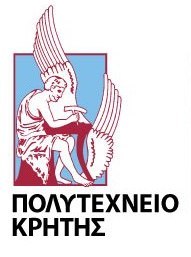 Την Παρασκευή 28 και τη Δευτέρα 31 Μαρτίου 2014 από τις 9 το πρωί έως τη 1 το μεσημέρι, το Πολυτεχνείο Κρήτης υποδέχεται στις εγκαταστάσεις του στην Πολυτεχνειούπολη στα Κουνουπιδιανά μαθητές Β και Γ Λυκείου από όλα τα σχολεία του νομού, στο πλαίσιο της πρωτοβουλίας του ΚΕΣΥΠ Χανίων και της δράσης «Φοιτητής για μια μέρα».Σκοπός της συνέργειας αυτής του Πολυτεχνείου Κρήτης με το ΚΕΣΥΠ Χανίων είναι η όσο το δυνατόν πληρέστερη ενημέρωση των μαθητών για τις σπουδές τους στην Ανώτατη Εκπαίδευση και η ορθότερη επιλογή εκ μέρους τους των επιστημών που τους ενδιαφέρουν να σπουδάσουν μέσω της ξενάγησής τους σε συγκεκριμένη Σχολή, ανάλογα με τα ενδιαφέροντά τους.Το πρόγραμμα περιλαμβάνει παρουσίαση των σπουδών, ξεναγήσεις, ολιγόλεπτη παρακολούθηση ακαδημαϊκού μαθήματος και συμμετοχή σε εργαστήριο ώστε οι μαθητές να βιώσουν την εμπειρία των σπουδών στο Πολυτεχνείο Κρήτης από κοντά.Οδηγίες: Παρακαλούμε: μελετήστε το αρχείο με το πρόγραμμα της κάθε Σχολής και τον χάρτη της Πολυτεχνειούπολης,φροντίστε να είστε εγκαίρως στις εγκαταστάσεις της Πολυτεχνειούπολης.Τα σχολεία θα έχουν την ευθύνη για τη μεταφορά των μαθητών προς και από τα σημεία συγκέντρωσης καθώς και για την τήρηση της τάξης και του προγράμματος ξεναγήσεων.Τα λεωφορεία θα πρέπει να αφήνουν / παραλαμβάνουν τους μαθητές ακολουθώντας την συνιστώμενη κυκλική διαδρομή από τα καθορισμένα σημεία συγκέντρωσης/αποχώρησης.Παρασκευή 28 Μαρτίου 20143ο  ΓΕΛ ΧΑΝΙΩΝ 21 μαθητές4ο  ΓΕΛ ΧΑΝΙΩΝ 18 μαθητές09:00 – 09:30 Συγκέντρωση μαθητών στον προαύλιο χώρο της Σχολής, Κτήριο Δ5 Χώρος Πάρκινγκ P4 (αμέσως μετά την είσοδο από την πύλη, στρίβουμε δεξιά – είναι το πρώτο πάρκινγκ που θα συναντήσουμε στην αριστερή πλευρά του δρόμου).Δείτε στην ιστοσελίδα μας: https://www.tuc.gr/maps-buildings.html?bid=12 .09:30-10:00 περίπου Παρουσίαση των σπουδών, Αίθουσα Β1.007 - θα οδηγηθούν εκεί από την Δρ. Μάγδα Μαρινάκη, ΙΔΑΧ, η οποία θα κάνει και την παρουσίαση.10:00-11:00 περίπου Παρουσίαση του Γραφείου Διασύνδεσης & Σταδιοδρομίας, Πάγγειου Βασιλική, Προϊσταμένη Γραφείου Διασύνδεσης & Σταδιοδρομίας.11:00 – 12:00 περίπου Ξενάγηση στη Βιβλιοθήκη – Κέντρο Πληροφόρησης του Πολυτεχνείου Κρήτης, Κτήριο Δ1, - θα οδηγηθούν εκεί από την κα. Μάγδα Μαρινάκη12:00 περίπου Αποχώρηση μαθητών από το ίδιο σημείο δηλαδή τον προαύλιο χώρο της Σχολής, Κτήριο Δ5 / Χώρος Πάρκινγκ P4.Χρήσιμα τηλέφωνα:Δρ. Μάγδα Μαρινάκη: 28210 37288/ 37282 Έλενα Παπαδογεωργάκη: 6977 399733Γραμματεία Σχολής: 28210 37255Δευτέρα 31 Μαρτίου 2014ΓΕΛ  ΑΚΡΩΤΗΡΙΟΥ 12 μαθητέςΓΕΛ ΣΟΥΔΑΣ             7 μαθητέςΓΕΛ ΚΙΣΑΜΟΥ         12 μαθητέςΓΕΛ ΑΛΙΚΙΑΝΟΥ        3 μαθητές09:00 – 09:30 Συγκέντρωση μαθητών στον προαύλιο χώρο της Σχολής, Κτήριο Δ5 Χώρος Πάρκινγκ P4 (αμέσως μετά την είσοδο από την πύλη, στρίβουμε δεξιά – είναι το πρώτο πάρκινγκ που θα συναντήσουμε στην αριστερή πλευρά του δρόμου).Δείτε στην ιστοσελίδα μας: https://www.tuc.gr/maps-buildings.html?bid=12 .09:30-10:00 περίπου Παρουσίαση των σπουδών, Αίθουσα Β1.007 - θα οδηγηθούν εκεί από την Δρ. Μάγδα Μαρινάκη, ΙΔΑΧ, η οποία θα κάνει και την παρουσίαση.10:00-11:00 περίπου Παρουσίαση του Γραφείου Διασύνδεσης & Σταδιοδρομίας, Πάγγειου Βασιλική, Προϊσταμένη Γραφείου Διασύνδεσης & Σταδιοδρομίας.11:00 – 12:00 περίπου Ξενάγηση στη Βιβλιοθήκη – Κέντρο Πληροφόρησης του Πολυτεχνείου Κρήτης, Κτήριο Δ1, - θα οδηγηθούν εκεί από την κα. Μάγδα Μαρινάκη12:00 περίπου Αποχώρηση μαθητών από το ίδιο σημείο δηλαδή τον προαύλιο χώρο της Σχολής, Κτήριο Δ5 / Χώρος Πάρκινγκ P4.Χρήσιμα τηλέφωνα:Δρ. Μάγδα Μαρινάκη: 28210 37288/ 37282 Έλενα Παπαδογεωργάκη: 6977 399733Γραμματεία Σχολής: 28210 37255Παρασκευή 28 Μαρτίου 20143ο  ΓΕΛ ΧΑΝΙΩΝ 24 μαθητές4ο  ΓΕΛ ΧΑΝΙΩΝ   8 μαθητές09:00 – 09:30 Συγκέντρωση μαθητών στον προαύλιο χώρο της Σχολής, Κτήριο Μ2 Δείτε στην ιστοσελίδα μας: https://www.tuc.gr/maps-buildings.html?bid=22 09.30 - 10.00 Υποδοχή από την Λέκτορα κα. Δέσποινα Πεντάρη και λίγα λόγια για τη Σχολή. Χωρισμός σε 2  ομάδες. Τις 2 ομάδες θα κατευθύνει η κα. Πεντάρη προς την αίθουσα Μ4003 και το Εργαστήριο Εμπλουτισμού.10.00 -10.30 / 10.30-11:00Παρακολούθηση διάλεξης για 15 λεπτά (οι 2 ομάδες θα γίνουν 4 και θα εναλλάσσονται ανά 15 λεπτά)-Εργαστήριο Μεταλλευμάτων Ό. Παντελάκη - 5 άτομα με συνοδό -Τεχνολογίες Προστασίας κι Αποκατάστασης Περιβάλλοντος Κ. Κομνίτσας - Αίθουσα Μ4003 11:00 – 13:00Ξενάγηση στα εργαστήρια: Την μια ομάδα την παραλαμβάνει  η κα. Βασιλείου (από Μ4003) και την άλλη ο  κ. Στρατάκης (από Εργ. Εμπλουτισμού). Ο υπεύθυνος του κάθε εργαστηρίου δίνει οδηγίες για το πώς θα πάνε στο επόμενο εργαστήριο. -Γενικής και Τεχνικής Ορυκτολογίας 11:00 - 11:30  / 12:00 -12:30Α. Στρατάκης -Έλεγχος Ποιότητας- Υγιεινή και Ασφάλεια στη Μεταλλευτική 11:00 -11:30 / 11:30 -12:00 Α. Βασιλείου -Διαχείρισης Μεταλλευτικών και Μεταλλουργικών Αποβλήτων   11:30-12:00 / 12:00 -12:30 Κ. Κομνίτσας			 -Εξευγενισμού και Τεχνολογίας Στερεών Καυσίμων 12:30 - 13:00 (και οι δυο ομάδες)     Σ. Σφακιωτάκης 13:00Αποχώρηση μαθητών από τον προαύλιο χώρο της Σχολής, Κτήριο Μ2.Χρήσιμα τηλέφωνα:Δέσποινα Πεντάρη: 28210 37619 Έλενα Παπαδογεωργάκη: 6977 399733Γραμματεία Σχολής: 28210 37657Δευτέρα 31 Μαρτίου 2014ΓΕΛ  ΑΚΡΩΤΗΡΙΟΥ	3 μαθητέςΓΕΛ ΝΕΑΣ ΚΥΔΩΝΙΑΣ 	8 μαθητέςΓΕΛ ΣΟΥΔΑΣ           	4 μαθητέςΓΕΛ ΚΙΣΑΜΟΥ         	2 μαθητέςΓΕΛ ΑΛΙΚΙΑΝΟΥ      	2 μαθητέςΓΕΛ ΒΟΥΚΟΛΙΩΝ	5 μαθητέςΓΕΛ ΚΟΛΥΜΒΑΡΙΟΥ 	1 μαθητής09:00 – 09:30 Συγκέντρωση μαθητών στον προαύλιο χώρο της Σχολής, Κτήριο Μ2 Δείτε στην ιστοσελίδα μας: https://www.tuc.gr/maps-buildings.html?bid=22 09.30 - 10.00 Υποδοχή από τον Καθηγητή κ. Κώστα Κομνίτσα και λίγα λόγια για τη Σχολή. Χωρισμός σε 2  ομάδες. Την μια ομάδα την παραλαμβάνει  ο κ. Κομνίτσας και την άλλη η  κα. Παντελάκη. Στη συνέχεια, ο υπεύθυνος του κάθε εργαστηρίου θα δίνει οδηγίες για το πώς θα πάνε στο επόμενο εργαστήριο. 10.00 - 11:30Ξενάγηση στα εργαστήρια  -Διαχείρισης Μεταλλευτικών και Μεταλλουργικών Αποβλήτων 10.00-10.30/ 11.00-11.30Κ. Κομνίτσας-Εμπλουτισμού Μεταλλευμάτων 10.30-11.00 /10.00-10.30Ό. Παντελάκη-Γενικής και Τεχνικής Ορυκτολογίας 11.00-11.30 /10.30-11.00                                                             Α. Στρατάκης Μετά τις 11:30Αποχώρηση μαθητών από τον προαύλιο χώρο της Σχολής, Κτήριο Μ2.Χρήσιμα τηλέφωνα:Δέσποινα Πεντάρη: 28210 37619 Έλενα Παπαδογεωργάκη: 6977 399733Γραμματεία Σχολής: 28210 37657Παρασκευή 28 Μαρτίου 20143ο  ΓΕΛ ΧΑΝΙΩΝ   7 μαθητές4ο  ΓΕΛ ΧΑΝΙΩΝ 22 μαθητές09:00 – 09:15 Συγκέντρωση μαθητών στον προαύλιο χώρο του Κτηρίου Κ4.Δείτε στην ιστοσελίδα μας: http://www.tuc.gr/maps-buildings.html?bid=2 09:15-09:45 Παρουσίαση σπουδών από τον Επίκουρο Καθηγητή Κώστα Ουγγρίνη.10:00 - 11.00: Ξενάγηση στα εργαστήριαΕργαστήριο Μεταβαλλόμενης Ευφυούς ΑρχιτεκτονικήςΕργαστήριο Ψηφιακών Μέσων11:00 – 11:30 Διάλειμμα  στο Κυλικείο και μετάβαση στο Κτήριο Α2 (Ξύλινο Αμφιθέατρο).Δείτε στην ιστοσελίδα μας: http://www.tuc.gr/maps-buildings.html?bid=4 11:30 - 12.00: Ξενάγηση στο Εργαστήριο Προπλασμάτων12:00 – 12:30 : Παρακολούθηση Μαθήματος Σχεδιασμού13.00: Αποχώρηση μαθητών από τον προαύλιο χώρο του Κτηρίου Κ4.Χρήσιμα τηλέφωνα:Κώστας Ουγγρίνης: 28210 37127Έλενα Παπαδογεωργάκη: 6977 399733Γραμματεία Σχολής: 28210 37102Δευτέρα 31 Μαρτίου 2014ΓΕΛ  ΑΚΡΩΤΗΡΙΟΥ	5 μαθητέςΓΕΛ ΣΟΥΔΑΣ		5 μαθητέςΓΕΛ ΚΙΣΑΜΟΥ		4 μαθητέςΓΕΛ ΠΑΛΑΙΟΧΩΡΑΣ	5 μαθητέςΓΕΛ ΑΛΙΚΙΑΝΟΥ	3 μαθητέςΓΕΛ ΒΟΥΚΟΛΙΩΝ	3 μαθητές09:00 – 09:15 Συγκέντρωση μαθητών στον προαύλιο χώρο του Κτηρίου Κ4.Δείτε στην ιστοσελίδα μας: http://www.tuc.gr/maps-buildings.html?bid=2 09:15-09:45 Παρουσίαση σπουδών από τον Επίκουρο Καθηγητή Κώστα Ουγγρίνη.10:00 - 11.00: Ξενάγηση στα εργαστήριαΕργαστήριο Μεταβαλλόμενης Ευφυούς ΑρχιτεκτονικήςΕργαστήριο Ψηφιακών Μέσων11:00 – 11:30 Διάλειμμα  στο Κυλικείο και μετάβαση στο Κτήριο Α2 (Ξύλινο Αμφιθέατρο).Δείτε στην ιστοσελίδα μας: http://www.tuc.gr/maps-buildings.html?bid=4 11:30 - 12.00: Ξενάγηση στο Εργαστήριο Προπλασμάτων12:00 – 12:30 : Παρακολούθηση Μαθήματος Σχεδιασμού13.00: Αποχώρηση μαθητών από τον προαύλιο χώρο του Κτηρίου Κ4.Χρήσιμα τηλέφωνα:Κώστας Ουγγρίνης: 28210 37127Έλενα Παπαδογεωργάκη: 6977 399733Γραμματεία Σχολής: 28210 37102Παρασκευή 28 Μαρτίου 20143ο  ΓΕΛ ΧΑΝΙΩΝ 30 μαθητές4ο  ΓΕΛ ΧΑΝΙΩΝ 37 μαθητές09:00 – 09:15 Συγκέντρωση μαθητών στον ΠΑΡΚΙΝΓΚ Κτηρίου Επιστημών Λ, έξω από τις αίθουσες 2041, 2042.Δείτε στην ιστοσελίδα μας: http://www.tuc.gr/maps-buildings.html?bid=2 09.15-11.00 Παρακολούθηση διάλεξης Αίθουσα 2041: Θεωρία Υπολογισμού (Μ. Λαγουδάκης).
Αίθουσα 2042: Τηλεπικοινωνιακά Συστήματα ΙΙ (Ά. Μπλέτσας).11.15-12.15: Ξενάγηση σε ΕργαστήριαΕργαστήριο Πληροφορίας και Δικτύων (Π. Κουτσάκης).
Εργαστήριο Διανεμημένων Πληροφορικών Συστημάτων και Εφαρμογών (Ν. Μουμουτζής).
Εργαστήριο Μικροεπεξεργαστών και Υλικού (Μ. Κιμιωνής).
12.30-13.00: Αμφιθέατρο Κτηρίου Επιστημών ΛΣύντομη Παρουσίαση Σχολής ΗΜΜΥ: «γιατί Χανιά και όχι Αθήνα?»
Demo Ρομποτικής ομάδας ποδοσφαίρου Σχολής ΗΜΜΥ (Μ. Λαγουδάκης)
13.00: Αποχώρηση μαθητών από το ΠΑΡΚΙΝΓΚ Κτηρίου Επιστημών Λ, έξω από τις αίθουσες 2041, 2042.Χρήσιμα τηλέφωνα:Άγγελος Μπλέτσας: 28210 37377Έλενα Παπαδογεωργάκη: 6977 399733Γραμματεία Σχολής: 28210 37218Δευτέρα 31 Μαρτίου 2014ΓΕΛ  ΑΚΡΩΤΗΡΙΟΥ	19 μαθητέςΓΕΛ ΝΕΑΣ ΚΥΔΩΝΙΑΣ	  7 μαθητέςΓΕΛ ΣΟΥΔΑΣ		18 μαθητέςΓΕΛ ΚΙΣΑΜΟΥ		  6 μαθητέςΓΕΛ ΠΑΛΑΙΟΧΩΡΑΣ	  2 μαθητέςΓΕΛ ΑΛΙΚΙΑΝΟΥ	11 μαθητέςΓΕΛ ΒΟΥΚΟΛΙΩΝ	  7 μαθητέςΓΕΛ ΚΟΛΥΜΒΑΡΙΟΥ	  3 μαθητές09:00 – 09:15 Συγκέντρωση μαθητών στον ΠΑΡΚΙΝΓΚ Κτηρίου Επιστημών Λ, έξω από τις αίθουσες 2041, 2042.Δείτε στην ιστοσελίδα μας: http://www.tuc.gr/maps-buildings.html?bid=2 09.15-11.00 Παρακολούθηση διάλεξηςΑίθουσα 2041: Θεωρία Υπολογισμού (Μ. Λαγουδάκης).
Αίθουσα 145Π42: Λογική Σχεδίαση (Α. Δόλλας).
Αίθουσα 145Π58: Αριθμητική Ανάλυση (Δ. Μανουσάκη).11.15-12.15: Ξενάγηση σε ΕργαστήριαΕργαστήριο Πληροφορίας και Δικτύων (Π. Κουτσάκης).
Εργαστήριο Διανεμημένων Πληροφορικών Συστημάτων και Εφαρμογών (Ν. Μουμουτζής).
Εργαστήριο Μικροεπεξεργαστών και Υλικού (Μ. Κιμιωνής).12.30-13.00: Αμφιθέατρο Κτηρίου Επιστημών ΛΣύντομη Παρουσίαση Σχολής ΗΜΜΥ: «γιατί Χανιά και όχι Αθήνα?»
Demo Ρομποτικής ομάδας ποδοσφαίρου Σχολής ΗΜΜΥ (Μ. Λαγουδάκης)
13.00: Αποχώρηση μαθητών από το ΠΑΡΚΙΝΓΚ Κτηρίου Επιστημών Λ, έξω από τις αίθουσες 2041, 2042.Χρήσιμα τηλέφωνα:Άγγελος Μπλέτσας: 28210 37377Έλενα Παπαδογεωργάκη: 6977 399733Γραμματεία Σχολής: 28210 37218Παρασκευή 28 Μαρτίου 20143ο  ΓΕΛ ΧΑΝΙΩΝ   6 μαθητές4ο  ΓΕΛ ΧΑΝΙΩΝ   8 μαθητές09:00 – 09:20 Συγκέντρωση μαθητών στον προαύλιο χώρο του Κτηρίου Κ1.                                     Δείτε στην ιστοσελίδα μας: https://www.tuc.gr/maps-buildings.html?bid=19 09.00-09.20 Υποδοχή φοιτητών στο φουαγιέ της σχολής (Παρουσίαση Σχολής από μέλος της Κοσμητείας)09.30-09.45 Επίσκεψη στο εργαστήριο Ανανεώσιμων Πηγών Ενέργειας09.45-10.00 Επίσκεψη στο εργαστήριο Βιοχημικής Μηχανικής & Περιβαλλοντικής Βιοτεχνολογίας10.00-10.15 Επίσκεψη στο εργαστήριο Υδρο-γεωχημικής Μηχανικής και Αποκατάστασης Εδαφών10.15-10.30 Επίσκεψη στο εργαστήριο Γεω-περιβαλλοντικής Μηχανικής10.30-11.00 Διάλειμμα11.00-11.15 Επίσκεψη στο εργαστήριο Διαχείρισης Τοξικών και Επικίνδυνων Αποβλήτων11.15-11.30 Επίσκεψη στο εργαστήριο Επεξεργασίας υγρών αποβλήτων11.30-11.45 Επίσκεψη στο εργαστήριο Περιβαλλοντικής Οργανικής Χημείας-Μικρορύπανσης11.45-12.00 Επίσκεψη στο εργαστήριο Ατμοσφαιρικών Αιωρούμενων Σωματιδίων12.00-12.15 Επίσκεψη στο εργαστήριο Υδατικής Χημείας12.15-12.30 Επίσκεψη στο εργαστήριο Δομημένου Περιβάλλοντος και Διαχείρισης Ενέργειας12.30-12.45 Επίσκεψη στο εργαστήριο Περιβαλλοντικής Μικροβιολογίας13.00 Ολοκλήρωση της επίσκεψης13.00: Αποχώρηση μαθητών από τον προαύλιο χώρο του Κτηρίου Κ1.Χρήσιμα τηλέφωνα:Μανώλης Βαρουχάκης: 28210 37803Έλενα Παπαδογεωργάκη: 6977 399733Γραμματεία Σχολής: 28210 37781Δευτέρα 31 Μαρτίου 2014ΓΕΛ  ΑΚΡΩΤΗΡΙΟΥ	5 μαθητέςΓΕΛ ΝΕΑΣ ΚΥΔΩΝΙΑΣ 1 μαθητήςΓΕΛ ΣΟΥΔΑΣ		5 μαθητέςΓΕΛ ΑΛΙΚΙΑΝΟΥ	1 μαθητήςΓΕΛ ΒΟΥΚΟΛΙΩΝ	3 μαθητές09:00 – 09:20 Συγκέντρωση μαθητών στον προαύλιο χώρο του Κτηρίου Κ1.                                     Δείτε στην ιστοσελίδα μας: https://www.tuc.gr/maps-buildings.html?bid=19 09.00-09.20 Υποδοχή φοιτητών στο φουαγιέ της σχολής (Παρουσίαση Σχολής από μέλος της Κοσμητείας)09.30-09.45 Επίσκεψη στο εργαστήριο Ανανεώσιμων Πηγών Ενέργειας09.45-10.00 Επίσκεψη στο εργαστήριο Βιοχημικής Μηχανικής & Περιβαλλοντικής Βιοτεχνολογίας10.00-10.15 Επίσκεψη στο εργαστήριο Υδρο-γεωχημικής Μηχανικής και Αποκατάστασης Εδαφών10.15-10.30 Επίσκεψη στο εργαστήριο Γεω-περιβαλλοντικής Μηχανικής10.30-11.00 Διάλειμμα11.00-11.15 Επίσκεψη στο εργαστήριο Διαχείρισης Τοξικών και Επικίνδυνων Αποβλήτων11.15-11.30 Επίσκεψη στο εργαστήριο Επεξεργασίας υγρών αποβλήτων11.30-11.45 Επίσκεψη στο εργαστήριο Περιβαλλοντικής Οργανικής Χημείας-Μικρορύπανσης11.45-12.00 Επίσκεψη στο εργαστήριο Ατμοσφαιρικών Αιωρούμενων Σωματιδίων12.00-12.15 Επίσκεψη στο εργαστήριο Υδατικής Χημείας12.15-12.30 Επίσκεψη στο εργαστήριο Δομημένου Περιβάλλοντος και Διαχείρισης Ενέργειας12.30-12.45 Επίσκεψη στο εργαστήριο Περιβαλλοντικής Μικροβιολογίας13.00 Ολοκλήρωση της επίσκεψης13.00: Αποχώρηση μαθητών από τον προαύλιο χώρο του Κτηρίου Κ1.Χρήσιμα τηλέφωνα:Μανώλης Βαρουχάκης: 28210 37803Έλενα Παπαδογεωργάκη: 6977 399733Γραμματεία Σχολής: 28210 37781